به نام ایزد  دانا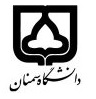 (کاربرگ طرح درس)                   تاریخ بهروز رسانی:               دانشکده     ....علوم انسانی........................                                               نیمسال اول/دوم سال تحصیلی ..99-98....بودجهبندی درسمقطع: کارشناسی□  کارشناسی ارشد□  دکتری□مقطع: کارشناسی□  کارشناسی ارشد□  دکتری□مقطع: کارشناسی□  کارشناسی ارشد□  دکتری□تعداد واحد: نظری... عملی...تعداد واحد: نظری... عملی...فارسی: رشد جسمانیفارسی: رشد جسمانینام درسپیشنیازها و همنیازها:پیشنیازها و همنیازها:پیشنیازها و همنیازها:پیشنیازها و همنیازها:پیشنیازها و همنیازها:لاتین:لاتین:نام درسشماره تلفن اتاق:شماره تلفن اتاق:شماره تلفن اتاق:شماره تلفن اتاق:مدرس/مدرسین: دکتر فاطمه رضاییمدرس/مدرسین: دکتر فاطمه رضاییمدرس/مدرسین: دکتر فاطمه رضاییمدرس/مدرسین: دکتر فاطمه رضاییمنزلگاه اینترنتی:منزلگاه اینترنتی:منزلگاه اینترنتی:منزلگاه اینترنتی:پست الکترونیکی:پست الکترونیکی:پست الکترونیکی:پست الکترونیکی:برنامه تدریس در هفته و شماره کلاس:برنامه تدریس در هفته و شماره کلاس:برنامه تدریس در هفته و شماره کلاس:برنامه تدریس در هفته و شماره کلاس:برنامه تدریس در هفته و شماره کلاس:برنامه تدریس در هفته و شماره کلاس:برنامه تدریس در هفته و شماره کلاس:برنامه تدریس در هفته و شماره کلاس:اهداف درس:آشنایی با کلیات رشد، نمو و بالیدگی جسمانی و روشهای ارزیابی آناهداف درس:آشنایی با کلیات رشد، نمو و بالیدگی جسمانی و روشهای ارزیابی آناهداف درس:آشنایی با کلیات رشد، نمو و بالیدگی جسمانی و روشهای ارزیابی آناهداف درس:آشنایی با کلیات رشد، نمو و بالیدگی جسمانی و روشهای ارزیابی آناهداف درس:آشنایی با کلیات رشد، نمو و بالیدگی جسمانی و روشهای ارزیابی آناهداف درس:آشنایی با کلیات رشد، نمو و بالیدگی جسمانی و روشهای ارزیابی آناهداف درس:آشنایی با کلیات رشد، نمو و بالیدگی جسمانی و روشهای ارزیابی آناهداف درس:آشنایی با کلیات رشد، نمو و بالیدگی جسمانی و روشهای ارزیابی آنامکانات آموزشی مورد نیاز:ویدیو پرژوکتور و تخته وایت بوردامکانات آموزشی مورد نیاز:ویدیو پرژوکتور و تخته وایت بوردامکانات آموزشی مورد نیاز:ویدیو پرژوکتور و تخته وایت بوردامکانات آموزشی مورد نیاز:ویدیو پرژوکتور و تخته وایت بوردامکانات آموزشی مورد نیاز:ویدیو پرژوکتور و تخته وایت بوردامکانات آموزشی مورد نیاز:ویدیو پرژوکتور و تخته وایت بوردامکانات آموزشی مورد نیاز:ویدیو پرژوکتور و تخته وایت بوردامکانات آموزشی مورد نیاز:ویدیو پرژوکتور و تخته وایت بوردامتحان پایانترمامتحان میانترمارزشیابی مستمر(کوئیز)ارزشیابی مستمر(کوئیز)فعالیتهای کلاسی و آموزشیفعالیتهای کلاسی و آموزشینحوه ارزشیابینحوه ارزشیابی80درصد000درصد20درصد20درصد نمرهدرصد نمرهرشد و نمو و بالیدگی مالینا بوچاردرشد و نمو و بالیدگی مالینا بوچاردرشد و نمو و بالیدگی مالینا بوچاردرشد و نمو و بالیدگی مالینا بوچاردرشد و نمو و بالیدگی مالینا بوچاردرشد و نمو و بالیدگی مالینا بوچاردمنابع و مآخذ درسمنابع و مآخذ درستوضیحاتمبحثشماره هفته آموزشیآشنایی با کلیات رشد جسمانی و مباحث مرتبط با آن1تعاریف درباره رشد، نمو و بالیدگی و متغیرهای مرتبط 2نمو و رشد کارکردی قبل از تولد و بحث درباره مقالات بروز مرتبط3کلیات نمو قبل و بعد از تولد4بحث درباره نمو پیکری و جثه5ترکیب های بدنی و روش های ارزیابی آن6نمو استخوان و عوامل موثر بر آن و ارزیابی مطالعات روز7نمو عضله و عوامل موثر بر آن8نموبافت چربی و عوامل موثربرآن9رشد کارکردی قلب و شش ها10بالیدگی زیست شناختی و تعاریف مرتبط11روش های ارزیابی بالیدگی12نمو و بالیدگی سیستم عصبی و هورمون ها13بررسی و بحث درباره مقالات مرتبط با رشد و نمو جسمانی14ارائه و تحویل کار کلاسی دانشجویان15ارائه و تحویل کار کلاسی دانشجویان16